Числа и вычисления1. Из чисел 1,27; 1;  0;  2,08; 5; 4выпишите:а) целые; б) дробные положительные; в) целые неположительные.2. Десятичной дробью представьте числа: а) ;      б) 3. обыкновенной дробью представьте числа: а) 0,(36);     б) 6,57(2)4. Вычислите: ;      ;        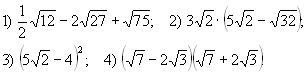 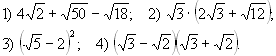 5. Избавьтесь от иррациональности:   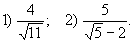 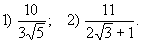 Кратным числу 64 является:1) 126;    2) 32;      3) 192;        4) 1;     5) 6.Вычислите: ( 0,9 -  ) ∙ 1  +  : 2,61)1;   2) 13;  3);  4) -   5) Внесите множитель под знак корня в выражении ( а – в ) ∙ 1)  ;      2);             3)  -     4) -       5) - 1   Вычислите:   – 1)-2;   2) 14;  3)2;  4)  2  5) -2Найдите значение выражения  1)1;   2) 23;  3);  4)    5)24Значение числового выражения  равно:1) 0; 2) ; 3) ; 4) 40; 5) .Результат вычисления  равен:1) 2; 2) 32; 3) 6; 4) 37; 5) 3Найти  из пропорции: .1) 1,26;    2) 32,5 ;      3) ;        4) 1;     5) 6.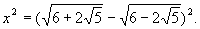 